ПРОЕКТ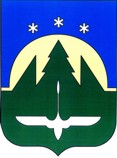 АДМИНИСТРАЦИЯ ГОРОДА ХАНТЫ-МАНСИЙСКАХанты-Мансийского автономного округа-ЮгрыПОСТАНОВЛЕНИЕот _________________								№ _____О внесении изменений в постановлениеАдминистрации города Ханты-Мансийскаот 03.10.2017 № 966 «О закреплении муниципальныхобразовательных организаций, осуществляющихобразовательную деятельность по образовательнымпрограммам дошкольного образования, присмотр и уходза детьми, подведомственных Департаменту образованияАдминистрации города Ханты-Мансийска, за определеннымитерриториями города Ханты-Мансийска»В соответствии с частью 3 статьи 67 Федерального закона от 29.12.2012 № 273-ФЗ «Об образовании в Российской Федерации», приказом Министерства образования и науки Российской Федерации от 08.04.2014 № 293 «Об утверждении Порядка приема на обучение по образовательным программам дошкольного образования», в целях обеспечения доступности дошкольного образования на территории города Ханты-Мансийска, руководствуясь статьей 71 Устава города Ханты-Мансийска:1. Внести в постановление Администрации города Ханты-Мансийска от 03.10.2017 № 966 «О закреплении муниципальных образовательных организаций, осуществляющих образовательную деятельность по образовательным программам дошкольного образования, присмотр и уход за детьми, подведомственных Департаменту образования Администрации города Ханты-Мансийска, за определенными территориями города Ханты-Мансийска» (далее - постановление) изменения, изложив приложение к постановлению в новой редакции согласно приложению к настоящему постановлению.2. Настоящее постановление вступает в силу после дня его официального опубликования.Глава города Ханты-Мансийска					  М.П. РяшинПриложениек постановлению Администрациигорода Ханты-Мансийскаот __________2018 №______Муниципальные образовательные организации, осуществляющие образовательную деятельность по образовательным программам дошкольного образования, присмотр и уход за детьми, подведомственные Департаменту образования Администрации города Ханты-Мансийска, закрепленные за определенными территориями города Ханты-Мансийска N п/пПеречень муниципальных образовательных организаций, осуществляющих образовательную деятельность по образовательным программам дошкольного образования, присмотр и уход за детьми, подведомственных Департаменту образования Администрации города Ханты-МансийскаТерритории, за которыми закреплены муниципальные образовательные организации, осуществляющие образовательную деятельность по образовательным программам дошкольного образования, присмотр и уход за детьми, подведомственные Департаменту образования Администрации города Ханты-Мансийска(улица, дом)1.Муниципальное бюджетное дошкольное образовательное учреждение «Детский сад общеразвивающего вида с приоритетным осуществлением деятельности по познавательно-речевому направлению развития детей N 1 «Колокольчик»;Улицы:Энгельса: нечетная сторона с N 3 по N 15а,четная сторона N 12, 14.Комсомольская: нечетная сторона с N 1по N 69;четная сторона с N 2 по N 56;Ленина: нечетная сторона с N 39 по N 49а;четная сторона с N 40 по N 50а,б;Пионерская: нечетная сторона с N 1по N 75;четная сторона с N 2 по N 84;1.муниципальное бюджетное дошкольное образовательное учреждение «Детский сад общеразвивающего вида с приоритетным осуществлением деятельности по познавательно-речевому направлению развития детей N 6 «Ласточка»;Дзержинского;Елены Сагандуковой;Лесная;8 Марта;К.Маркса;П.Морозова;пер. Озерный;пер. Единства;пер. Сибирский;1.муниципальное бюджетное дошкольное образовательное учреждение «Детский сад N 11 «Радуга»;Рознина: нечетная сторона с N 1 по N 69 четная сторона с N 2 по N 76;Октябрьская: с N 1 по N 16;пер. Весенний;Безноскова: нечетная сторона с N 1 по N 15, четная сторона с N 2 по N 12;1.муниципальное бюджетное дошкольное образовательное учреждение «Центр развития ребенка - детский сад N 20 «Сказка» (ул. Комсомольская, д. 30А)Тургенева: с N 1 по N 12;Мира: дома N 14, N 14а;Пушкина;Коминтерна;Ленина: нечетная сторона с N 1 по N 23, четная сторона с N 2 по N 24;Рознина: нечетная сторона с N 1 по N 69, четная сторона с N 2 по N 76;Энгельса: четная сторона с N 26 по N 60, нечетная сторона с N 23 по N 45;Большая Логовая;пер. Первомайский;Собянина;Механизаторов;Обская;Промышленная;Сирина;Северная;Пискунова;Затонская2.Муниципальное бюджетное дошкольное образовательное учреждение «Центр развития ребенка - детский сад N 7 «Елочка»;Улицы:Луговая: с N 1 по N 82;Заречная;Заводская;Свободы;2.муниципальное бюджетное дошкольное образовательное учреждение «Детский сад общеразвивающего вида с приоритетным осуществлением деятельности по социально-личностному направлению развития детей N 18 «Улыбка»Кирова;Некрасова;М.Горького;пер. Курортный;Иртышская;Ермака;Зырянова;Никифорова;Конева;Пристанская;Чапаева;Б.Лосева;Пролетарская;Матросова;пер. Советский;Гагарина: нечетная сторона с N 255по N 299, четная сторона с N 254 по N 290;Мичурина;Краснопартизанская;пер. Рабочий;Набережная;Б.Щербины;Кошевого3.Муниципальное бюджетное дошкольное образовательное учреждение «Детский сад комбинированного вида N 14 «Березка»;Улицы:Ледовая: с N 20 по N 55;Ледовая: нечетная сторона с N 3 по N 19а, четная сторона с N 4 по N 22;Объездная: четная сторона с N 6 по N 12;Объездная: четная сторона с N 14 по N 22;3.муниципальное бюджетное дошкольное образовательное учреждение «Центр развития ребенка - детский сад N 20 «Сказка» (ул. Объездная, д. 55);Барабинская: нечетная сторона с N 3по N 27;четная сторона с N 2 по N 30;пер. Майский;пер. Апрельский;Есенина: с N 1 по N 18;3.муниципальное бюджетное дошкольное образовательное учреждение «Детский сад общеразвивающего вида с приоритетным осуществлением деятельности по познавательно-речевому направлению развития детей N 21 «Теремок» (ул. Анны Коньковой, д. 4)Самаровская;Крылова;вся нечетная сторона;Анны Коньковой;Георгия Величко;Рыбацкая;Ямская;Зеленодольская4.Муниципальное дошкольное образовательное учреждение «Центр развития ребенка - детский сад N 8 «Солнышко»;Улицы:Доронина;Калинина: нечетная сторона с N 1 по N 33, четная сторона с N 2 по N 28;Лопарева;4.муниципальное бюджетное дошкольное образовательное учреждение «Детский сад комбинированного вида N 19 «Серебряные крылышки»;Ленина: нечетная сторона с N 65 по N 97, четная сторона с N 60 по N 88;Крупской: нечетная сторона с N 3 по N 7, четная сторона с N 2 по N 12;Мира: нечетная сторона с N 21 по N 131, четная сторона с N 48 по N 126;4.муниципальное бюджетное дошкольное образовательное учреждение «Детский сад общеразвивающего вида с приоритетным осуществлением деятельности по познавательно-речевому направлению развития детей N 21 «Теремок» (ул. Мира, д. 133);Чехова: с N 2 по N 86;Красноармейская: четная сторона с N 14по N 54;Чкалова: нечетная сторона с N 1 по N 47, четная сторона с N 2 по N 56;Маяковского;Островского;Патриса Лумумбы: нечетная сторона с N 1 по N 83, четная сторона с N 2 по N 82;Шевченко: нечетная сторона N 1 по N 29а, четная сторона с N 2 по N 22а(до перекрестка ул. Красноармейская);4.муниципальное бюджетное дошкольное образовательное учреждение «Детский сад N 23 «Брусничка»;Свердлова;Комсомольская: нечетная сторона с N 73по N 79, четная сторона с N 58 по N 74;Крупской: нечетная сторона с N 9 по N 31, четная сторона с N 20 по N 38;4.муниципальное бюджетное общеобразовательное учреждение «Средняя общеобразовательная школа N 7»Чкалова: нечетная сторона с N 53 по N 61, четная сторона с N 64 по N 76;Красноармейская: нечетная сторона с N 1 по N 63, четная сторона с N 2 по N 12;Безноскова: нечетная сторона с N 17по N 71, четная сторона с N 14 по N 64;Энтузиастов;Титова;Новая;Октябрьская: нечетная сторона с N 17по N 55,четная сторона с N 18 по N 56;Водопроводная: с N 1 по N 39;Калинина: нечетная сторона с N 57 по N 113, четная сторона с N 34 по N 64;Рознина: нечетная сторона с N 107по N 159, четная сторона с N 118 по N 160;Колхозная;Пионерская: нечетная сторона с N 81по N 117, четная сторона с N 90 по N 120;пер. Надежды;Песчаная;Тенистая;Светлая;Башмаковых;Звездная;Боровая;Студенческая;Ленина: четная сторона с N 90 по N 106а, нечетная сторона с N 101 по N 117;Шевченко: нечетная сторона с N 31 по N 59, четная сторона с N 22 по N 56;Дунина-Горкавича;Геологов;Парковая;Восточная;Строителей;пер. Энергетиков;Менделеева;пер. Геофизиков5.Муниципальное бюджетное дошкольное образовательное учреждение «Детский сад N 17 «Незнайка»Учхоз  улицы:Раздольная, Степная, Межевая, Уральская, Осенняя, Молодежная.ОМК улицы: Тихая, Кооперативная, Сельскохозяйственная, пер. Бобровский, Загорская, пер. Тепличный, Малиновая, пер. Дачный, Аграрная, пер. Юганский, Новогодняя, Новаторов, пер. Рождественский, Землеустроителей, Васильковая, Урожайная, Ломоносова, Олимпийская, 60 лет Победы, Западная, Подпругина, Учительская, Арефьевой, Кузьмы Шагута, Лиственный проезд, Михаила Знаменского, Сиреневая, проезд Хвойный, проезд Зимний, Дачи (район ОМК, Учхоз):ТСН СОНТ «Надежда», СОК «Урожай»,СОТ «Газовик», СОТ «Связист-2»,СОК «Стрижкино», СОК «Учитель»,СОТ «Электрон»6.Муниципальное бюджетное дошкольное образовательное учреждение «Детский сад N 9 «Одуванчик»Улицы:Тобольский тракт;Газовиков;СУ-967:Улицы:Зеленая;Рассветная;Солнечная;Сосновый бор;Уренгойская;Таежная;Радужная;Грибная;Родниковая;Фестивальная;Центральная;Ягодная;пер. Почтовый;пер. Юности;Горная;Еловая;Индустриальная;Магистральная;Дачи: 3-20 км автодороги Ханты-Мансийск - Тюмень:СНТ «Виктория», ТСН СОНТ «Виктория-2», СОТ «Геолог», Лесной-2, Рыбник-2, Тайга-2, СНТ «Урожай», СНТ «Учитель-3», ТНС СОНТ «Медик-1,2»,СОТ «Церковь», ТСН СОНТ «Светлая зона 1,2», СОТ «Дружба», СОТ «Соболь», Сот «Поплавок»,СОТ «Агата», СОТ «Рыбник»,СОТ «Рубин»,  СОТ «Заречный», СОК «Тайга- 2», СТСН «Учитель» (ЛЭП).СОК «Ветеран», СНТ «Родник»,СОК «Строитель», СОК «Садовый»,СТСН «Геофизик», СНТ «Геофизик-2»,СОК «Бытовик»,СОК «Коммунальник», СОТ «Связист», СОТ «Геолог», СОТ «Авиатор»,СОНТ «Движенец»,СОК «Полет»,СОК «Лесной», СОНТ «Наука»,ДТСН «Кедр», ТСН СОНТ «Аграрник», СОТ «Аграрник-2», СОК «Витамин»,ТСН СОНТ «Фиалка», СОНТ «Ясная поляна», СОТ «Здоровье»,СОК «Кооператор», СОТ «Парус»,СОК «Тайга»,СОТ «Учитель-3»,СНТ «Автомобилист»,ТСН СОНТ «Белка»,ДНТ «Разведчик»,СОК «Рябинушка»,СОТ «Геотранс», СОТ «Дорожник»,СОТ «Дорожник-3», ТСН СОНТ «Медик»,СОТ «Разлив»,СОТ «Речник 1, 2, 3»ТСН СОНТ «Следопыт»,СОТ «Стоматолог», СНТ «Экспресс»,ТСН СОНТ «Дорожник-2»,СОТ «Киновидеопредприятие»,ТСН СОНТ «Кузя»,СОТ «Лимпопо»,ТСН «ДНТ «Маяк», ТСН СОНТ «Нептун», СОНТ СН «Приозерный»,СОТ «Прогресс»,СНТ «Прометей», СНТ «Рыбник-2»,СОТ «Спартак», ТСН СОНТ «УПТВСиИС N 2», СНТ «Учитель», СОТ «Эколог»7.Муниципальное бюджетное дошкольное образовательное учреждение «Центр развития ребенка - детский сад N 15 «Страна чудес»;Улицы:Гагарина: нечетная сторона с N 27 по N 245,четная сторона с N 26 по N 236;Посадская;Рябиновая;Полевая;7.муниципальное автономное дошкольное образовательное учреждение «Детский сад N 22 «Планета детства»;Спортивная;Снежная;Югорская;пер. Южный;Отрадная;7.муниципальное бюджетное дошкольное образовательное учреждение «Детский сад N 2 «Дюймовочка»пер. Нагорный;Березовская;Сургутская;Лермонтова;Школьная;Ключевая;Красногвардейская;Сутормина;Шмидта;Орджоникидзе;Федорова;пер. Речников;пер. Флотский;пер. Комбинатский;Труда;Садовая;пер. Кедровый;проезд Первооткрывателей